Name: Ivana ĆipranićE-mail: ivanac@ac.meInstitution: University of Montenegro, Faculty of Civil Engineering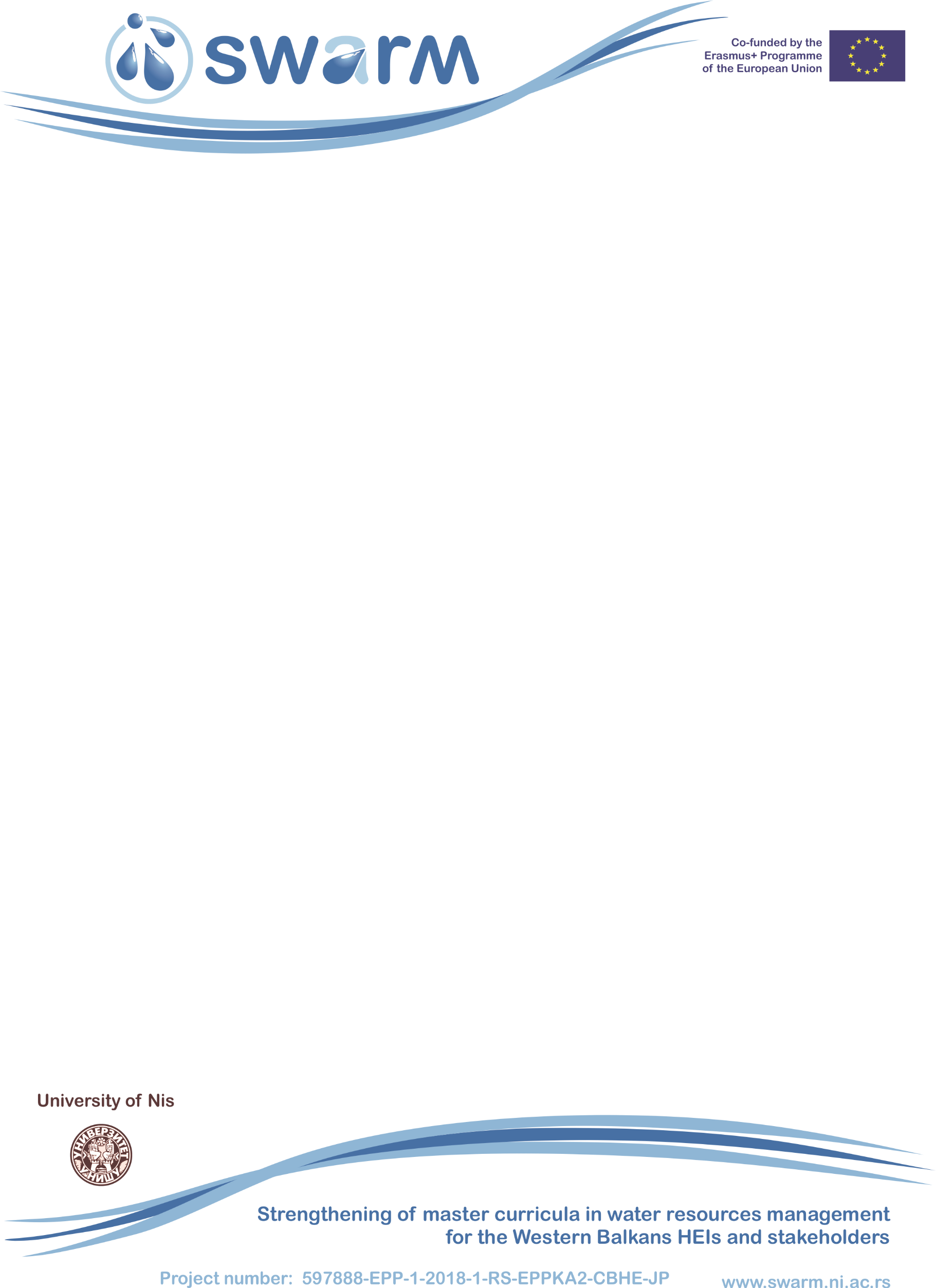 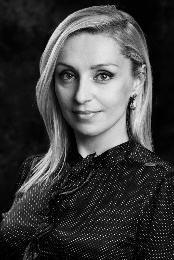 In 1996 she enrolled her undergraduate studies at the Faculty of Civil Engineering in Podgorica. Having defended her doctoral dissertation entitled Methodology for the selection of optimum size of district metered areas (DMA) in water distribution systems, on July  2015, she obtained her PhD from the Faculty of Civil Engineering, University of Belgrade.She has actively collaborated with a number of organisations and has participated in a variety of projects, technical revisions and supervisions of hydraulic facilities. She has published more than 40 papers, presented at scientific conferences in Montenegro and abroad, in national and international journals. She has worked as a teaching assistant at the Faculty of Civil Engineering in Podgorica since 2002, where she teaches a number of courses in the Department of Hydraulics.Her primary areas of interest refer to the problems and issues in the field of communal water engineering and hydraulics.  References (max. 5 relevant references)1. Ivana Ćipranić, Goran Sekulić :The analysis of the influence of soil on leakage in water supply systems, Technical Gazette (Tehnički vjesnik), Osijek, Croatia, IF=0,615, ISSN 1330-3651(Print), ISSN 1848-6339 (Online) DOI: 10.17559/TV-20140617211559, 2015.2. Goran Sekulić, Marija Ivković, IvanaĆipranić: Modelling of hydrological processes in the catchment area of lake Skadar, Technical Gazette (Tehnički vjesnik), Osijek, Croatia, IF=0,615, ISSN 1330-3651(Print), ISSN 1848-6339 (Online) DOI: 10.17559/TV-20151120230958, 2017.3. Goran Sekulic, Ivana Ćipranić, Pero Vujović, Stormwater Surface Solution in the Urban Planning, Journal of Environmental Science and Engineering B 2 (2013) 7-14, Formerly part of Journal of Environmental Science and Engineering, ISSN 1934-89324. Goran Sekulić, IvanaĆipranić, The pressure-boosting pumping stations in modernization of water supply systems, Строительство уникальных зданий и сооружений. ISSN 2304-6295. 2 (29). 2015. 7-19, 2015.5. Goran Sekulić, IvanaĆipranić, Benefits of Multi – Purpose Hydrotechnical Systems in Urban Areas of Developing Countries, Example od Montenegro, International Scientific Conference Urban Civil Engineering and Municipal Facilities (SPbUCEMF-2015), Procedia Engineering, Volume 117, Pages 651–659, doi:10.1016/j.proeng.2015.08.226, 2015.References (max. 5 relevant references)1. Ivana Ćipranić, Goran Sekulić :The analysis of the influence of soil on leakage in water supply systems, Technical Gazette (Tehnički vjesnik), Osijek, Croatia, IF=0,615, ISSN 1330-3651(Print), ISSN 1848-6339 (Online) DOI: 10.17559/TV-20140617211559, 2015.2. Goran Sekulić, Marija Ivković, IvanaĆipranić: Modelling of hydrological processes in the catchment area of lake Skadar, Technical Gazette (Tehnički vjesnik), Osijek, Croatia, IF=0,615, ISSN 1330-3651(Print), ISSN 1848-6339 (Online) DOI: 10.17559/TV-20151120230958, 2017.3. Goran Sekulic, Ivana Ćipranić, Pero Vujović, Stormwater Surface Solution in the Urban Planning, Journal of Environmental Science and Engineering B 2 (2013) 7-14, Formerly part of Journal of Environmental Science and Engineering, ISSN 1934-89324. Goran Sekulić, IvanaĆipranić, The pressure-boosting pumping stations in modernization of water supply systems, Строительство уникальных зданий и сооружений. ISSN 2304-6295. 2 (29). 2015. 7-19, 2015.5. Goran Sekulić, IvanaĆipranić, Benefits of Multi – Purpose Hydrotechnical Systems in Urban Areas of Developing Countries, Example od Montenegro, International Scientific Conference Urban Civil Engineering and Municipal Facilities (SPbUCEMF-2015), Procedia Engineering, Volume 117, Pages 651–659, doi:10.1016/j.proeng.2015.08.226, 2015.